CSepatesmhber D2018o~nAparitl i20o19ns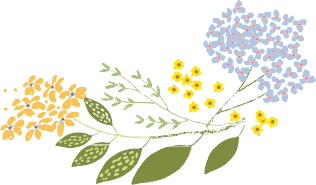 15-40 Connection	$   50Adam Bullen Foundation	$ 100Adopt-a-Child Holiday Giﬅs	$ 200Break the Silence	$ 200Center of Hope Foundation	$   50Compassionate Care ALS	$ 200Dudley Animal Control Shelter	$  150Dudley Little League	$  100Dudley Middle School Be Better Club	$ 200 Dudley Charlton Education Foundation	$ 50 Dudley Veterans	$   50Faith House	$ 200Friends of the Gladys E. Kelley Public Library	$ 50 HANDS*	$ 700John Paire Foundation	$  150Mass. Down Syndrome	$   50New Hope Family Crisis Center	$ 100Phoenix House	$ 200Second Chance Foundation	$  100Veterans Day Poppy Supplies	$   73Veterans’ Holiday Baskets	$  120WARM**	$ 200Webster-Dudley Food Share	$ 200TOTAL	$4,293* Helping Address the Needs of Dudley’s Seniors** Worcester Alliance for Refugee MinistryGSepitvemibnerg201P8 ~rAopjriel 2c0t19s*Clara Barton Summer Camp	$      275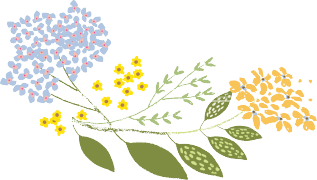 Dudley Animal Shelter	$      150Dudley Little League	$     189Dudley Middle School Adopt-a-Child Materials    $    160 The Children’s Friends Grief Support Center	$ 200 Tri-EPIC Community Emergency Response Team $ 320 Veteran’s Holiday Baskets	$   2500Veteran’s Memorial Flowers	$ 154 Webster-Dudley Food Share	$    500TOTAL VALUE	$4,448*Donations from members toward monthly giving projects2019 ScholarshipsFive – $1000 Awards	$  5000TOTAL	$5,000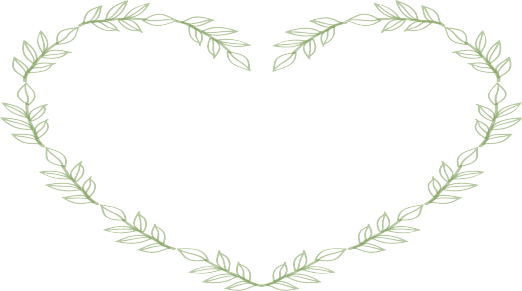 